Servicios Wellness de E.L. HaynesFormulario de Referencia de Padres de FamiliaNombre del estudiante:  							      Día de la Referencia:   					  Nombre del Padre/tutor:  				 Nombre del  Maestro o asesor:  					Motivo de la Referencia (marque las que aplican): ____Estrés relacionado al desarrollo académico o preocupación por la misma (ejm: desacuerdo con el maestro, repitiendo grado, tutoría)
____Estrés relacionado a relaciones con otros estudiantes o preocupación por la misma (ejem: las discusiones, la intimidación o el acoso, la dificultad para hacer amigos)
____Estrés  emocional o preocupación (ejm:, sentimientos de depresión, ansiedad, ira, falta de auto-control)
____Escuela (ejem: tardanzas / ausencias, problemas en habilidades para estudiar, manejo del tiempo, necesidades de uniformes o ropa)
____ Abuso de substancias (ejem: drogas ilegales o prescripción -, alcohol, tabaco)
____ Crisis emocional (ejem: pensamientos suicidas, pensamientos de hacerse daño, pensamientos de dañar a otros)
____ Preocupaciones en el hogar (ejem: conflictos o desafío en casa, referencia para el apoyo de la comunidad)Otros: 												Por favor dé una breve descripción por qué usted está buscando servicios para su hijo:Prefiere ser contactado por:     teléfono: 			         Reunión en persona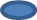 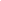 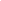 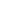 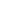 Por favor retorne este formulario a la oficina de Mrs. Brumsted or Ms. Narrow.